9	examinar y aprobar el Informe del Director de la Oficina de Radiocomunicaciones, de conformidad con el Artículo 7 del Convenio:9.2	sobre las dificultades o incoherencias observadas en la aplicación del Reglamento de Radiocomunicaciones; yIntroducciónLa Administración de China ha revisado la versión china de los Artículos 9 y 11 del Reglamento de Radiocomunicaciones (RR) y considera que existen varias discrepancias o incoherencias entre los textos inglés y chino. En consecuencia, el objetivo de la presente contribución es proponer modificaciones a la versión china del RR en relación con los Artículos 9 y 11 para que se sometan a examen con arreglo al punto 9.2 del orden del día de la CMR-15. Las modificaciones de los textos en chino de las disposiciones de dichos Artículos 9 y 11 figuran en las propuesta enumeradas a continuación, que no conciernen al resto de versiones del RR en otros idiomas. PropuestasARTÍCULO 9Procedimiento para efectuar la coordinación u obtener el acuerdo 
de otras administraciones1, 2, 3, 4, 5, 6, 7, 8, 8bis     (CMR-12)Sección I – Publicación anticipada de la información relativa
a las redes o sistemas de satélitesSubsección IB – Publicación anticipada de la información relativa
a las redes o sistemas de satélites que están sujetos a coordinación
con arreglo al procedimiento de la Sección II(MOD)	CHN/62A23A2/19.5D	Nota editorial: Esta modificación sólo concierne a la versión china.Sección II – Procedimiento para efectuar la coordinación12, 13Subsección IIA – Necesidad y solicitud de coordinación(MOD)	CHN/62A23A2/29.7A	Nota editorial: Esta modificación sólo concierne a la versión china.(MOD)	CHN/62A23A2/39.7B	Nota editorial: Esta modificación sólo concierne a la versión china.(MOD)	CHN/62A23A2/49.11	Nota editorial: Esta modificación sólo concierne a la versión china.(MOD)	CHN/62A23A2/59.12	Nota editorial: Esta modificación sólo concierne a la versión china.(MOD)	CHN/62A23A2/69.12A	Nota editorial: Esta modificación sólo concierne a la versión china.(MOD)	CHN/62A23A2/79.13	Nota editorial: Esta modificación sólo concierne a la versión china.(MOD)	CHN/62A23A2/89.14	Nota editorial: Esta modificación sólo concierne a la versión china.(MOD)	CHN/62A23A2/99.15	Nota editorial: Esta modificación sólo concierne a la versión china.(MOD)	CHN/62A23A2/109.16	Nota editorial: Esta modificación sólo concierne a la versión china.(MOD)	CHN/62A23A2/119.17	Nota editorial: Esta modificación sólo concierne a la versión china.(MOD)	CHN/62A23A2/129.19	Nota editorial: Esta modificación sólo concierne a la versión china.ARTÍCULO 11Notificación e inscripción de asignaciones
de frecuencia1, 2, 3, 4, 5, 6, 7, 7bis     (CMR-12)Sección II – Examen de las notificaciones e inscripción de las asignaciones
de frecuencia en el Registro(MOD)	CHN/62A23A2/1311.33	Nota editorial: Esta modificación sólo concierne a la versión china.(MOD)	CHN/62A23A2/1411.36	Nota editorial: Esta modificación sólo concierne a la versión china.(MOD)	CHN/62A23A2/1511.41A		Nota editorial: Esta modificación sólo concierne a la versión china.(MOD)	CHN/62A23A2/1611.41B		Nota editorial: Esta modificación sólo concierne a la versión china.______________Conferencia Mundial de Radiocomunicaciones (CMR-15)
Ginebra, 2-27 de noviembre de 2015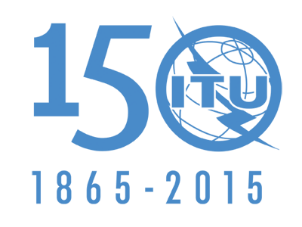 UNIÓN INTERNACIONAL DE TELECOMUNICACIONESSESIÓN PLENARIAAddéndum 2 al
Documento 62(Add.23)-S16 de octubre de 2015Original: chinoChina (República Popular de)China (República Popular de)PROPUESTAS PARA LOS TRABAJOS DE LA CONFERENCIAPROPUESTAS PARA LOS TRABAJOS DE LA CONFERENCIAPunto 9.2 del orden del díaPunto 9.2 del orden del día